- работа по привлечению учащихся к чтению и пропаганде художественной литературы.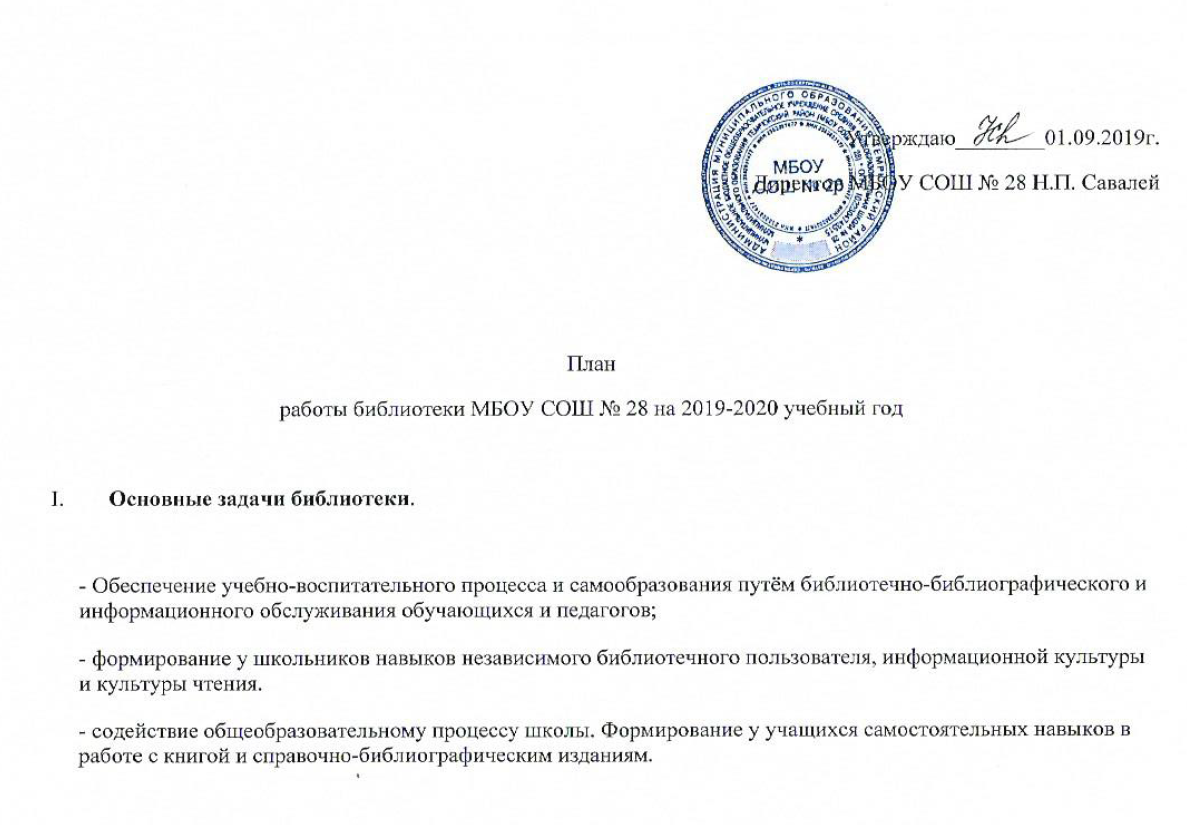 - удовлетворение читательских потребностей в литературе.-формирование комфортной библиотечной среды.Основные функции библиотеки:- Образовательная – поддерживать и обеспечивать образовательные цели.- Информационная – предоставлять возможность использовать информацию вне зависимости от её вида.- Воспитательная – способствовать  развитию чувства патриотизма по отношению к своему государству, своему краю и школе.№ п/пСодержание работыклассСрок исполненияОтветственныеII.Работа с читателями1. День Знаний. Помощь в подготовке и проведении единого Всекубанского классного часа 11-е01.09.Библиотекарь, кл. руководители2.Обслуживание читателей на абонементе: учащихся ,учителей, технический персонал, родителей.Постоянно
Библиотекарь

3.
Обслуживание читателей в читальном зале: учащихся и учителей.
ПостоянноБиблиотекарь


4.
Обслуживание на персональных компьютерах
По мере необходимости
Библиотекарь

5.Просмотр читательских формуляров с целью выявления задолжников (результаты сообщать кл. рук.) Работа с задолжниками.1-111 раз в месяцБиблиотекарь
6.
Работа с мало читающими детьми. Рекомендательные беседы при выдаче книг.1-9
ПостоянноБиблиотекарь
7.
Беседы о прочитанном (при сдаче книг)1-4ПостоянноБиблиотекарь8.Выставка – совет: «Готовимся к ЕГЭ и ОГЭ». (подбор материалов)9,11В течение годаБиблиотекарь
9.
Рекомендательные и рекламные беседы о новых книгах энциклопедиях, журналах, поступивших в библиотеку.1-11
По мере поступленияБиблиотекарь



10.
Выставка одной книги «Это новинка».
По мере поступленияБиблиотекарь

11.
Заседание школьного библиотечного актива.

-Участие актива в подготовке и проведении мероприятий, рейдах по проверке учебников.-Силами актива проводить ремонт книг, подшивку журналов и газет
1раз в четвертьБиблиотекарь


Актив

12. 
Поиск литературы и периодических изданий по заданной тематике. Оказание помощи педагогическому коллективу в поиске информации на электронных носителях.
По заявкам
МО.
Библиотекарь
13.
 Беседы с вновь записавшимися читателями о правилах поведения в библиотеке, о культуре чтения книг и журнальной периодики. 


ПостоянноБиблиотекарь

14.
Информирование классных руководителей о чтении и посещении библиотеки учащимися.
1 раз в четвертьБиблиотекарь

15.
«Летнее чтение с увлечением»- подбор рекомендательных списков литературы для дополнительного изучения предметов истории, литературы, географии, биологии.
Май
Библиотекарь
16.
«Чтобы легче было учиться»- подбор списков литературы на лето по произведениям, которые будут изучать в следующем учебном году.
МайБиблиотекарь
17.
Выставка учебных изданий к предметным неделям.
По предметным неделям.Библиотекарь
18..«Книге новую жизнь! Прочел книгу- подари школьной библиотеке». Акция. 1-11В течение годаБиблиотекарь19.Выставка книг – юбиляров в 2020 года.В течение годаБиблиотекарь20.Громкие чтения по книгам – юбилярам 2019 – 2020  года1-4В течение годаБиблиотекарь21.Циклы мероприятий к знаменательным и памятным датам (подбор сценариев, стихотворений, песен)В течение года.Библиотекарь22.Экскурсия в библиотеку «Добро пожаловать» .1СентябрьБиблиотекарь23.Ежемесячные выставки к юбилейным датам писателей и знаменательным датам:80 лет со дня начала Второй мировой войны120 лет со дня рождения А.П. ПлатоноваМеждународный день памяти жертв фашизма230 лет со дня рождения Д.Ф. Купера110 лет со дня открытия памятнику Ивану Федорову в Москве (1909 г.)115 лет со дня рождения Н.А. Островского10-115-95-98-113-510-1101.0901.0909.09.15.09.27.0929.09БиблиотекарьИнформационный лист. День учителя 205 лет со дня рождения М.Ю. Лермонтова85 лет со дня рождения К. Булычева1-111-115-805.1015.10.18.09.БиблиотекарьБиблиотекарьЧас истории. День народного единства. День освобождения Москвы силами народного ополчения под руководством Кузьмы Минина и Дмитрия Пожарского от польских интервентов (1612 г.)Информационный лист. 290 лет со дня рождения А.В. Суворова1-115-1104.1124.11.БиблиотекарьБиблиотекарьДень героев ОтечестваДень воинской славы России. День взятия турецкой крепости Измаил русскими войсками под командованием А.В. Суворова1-58-1109.1224.12БиблиотекарьБиблиотекарь235 лет со дня рождения Я.  Гримма100 лет со дня рождения Н.И. СладковаДень воинской славы России. Снятие блокады г. Ленинграда160 лет со дня рождения А.П. Чехова1-51-56-89-1104.01.05.01.27.01.29.01.БиблиотекарьБиблиотекарьДень памяти юного героя – антифашистаДень памяти А.С. Пушкина165 лет со дня рождения В.М. ГаршинаМеждународный день родного языкаДень защитника Отечества5-84-71-55-111-1108.02.10.02.14.02.21.02.23.02.БиблиотекарьБиблиотекарьБиблиотекарьБиблиотекарь205 лет со дня рождения П.П. ЕршоваИнформационный лист. Международный женский день.55 лет со дня первого выхода человека в открытое космическое пространство (А.А. Леонов в  1965 г.)Неделя детской и юношеской книги1-41-115-91-806.03.08.03.18.03.24-30. 03.БиблиотекарьБиблиотекарьБиблиотекарьБиблиотекарьМеждународный день детской книги. 215 лет со дня рождения Х.К. АндерсенаПамятная дата России: День космонавтики 1-51-41-1102.04.02.04.12.04.БиблиотекарьБиблиотекарьБиблиотекарьДень воинской славы России: День Победы советского народа в Великой Отечественной войне 1941 - 1945 годов (1945 год).Книжная выставка. День славянской письменности и культуры1-111-709.05.24.05БиблиотекарьБиблиотекарь24.День Знаний. Всероссийский урок Памяти и славы11 кл.01.09Библиотекарь25.Урок – портрет «Андрей Платонов» (к 85 – летию К. Булычева)5-6сентябрьБиблиотекарь26.Слайд – беседа «Миллион приключений» (к 85 – летию   К. Булычева)4-6сентябрьБиблиотекарь27.Час информации: Кубань в годы войны6-8октябрьБиблиотекарь28.Устная газета по книгам А.П. Гайдара (85 лет книгам «Военная тайна» и «Судьба барабанщика»)3-4ноябрьБиблиотекарь29.Игра - викторина «Дядя Степа» (85 лет со дня выхода книги)1-2ноябрьБиблиотекарь30.Выставка – кроссворд «Сказки братьев Гримм»3-4декабрьБиблиотекарь31.Устная газета «Планета чудес» (к 100 – летию Н. Сладкова)2-4январьБиблиотекарь32.Литературное знакомство «Антон Павлович Чехов» с элементами викторины (к 160 – летию)5-7январьБиблиотекарь33.Рекомендательные беседы. «Читаем книги о войне»2-9февральБиблиотекарь34.Выставка – обзор «Войной изломанное детство»2-4февральБиблиотекарь35.Посвящение в читатели «Библиотека, книжка, я – вместе верные друзья»1 кл.мартБиблиотекарь36.Литературный праздник «Книжкины именины»2-4 кл.мартБиблиотекарь37.История одной книги «Конек - Горбунок» ( к 205 – летию П.П. Ершова)5-7мартБиблиотекарь38.Игра – путешествие по сказкам Х.К. Андерсена ( к 215 – летию со дня рождения)Библиотекарь39.Акция «Подари книгу школе».1-11Март - апрельБиблиотекарьКлассные руководители.40.Познавательно – игровая программа «К космическим далям»5-7апрельБиблиотекарь41.Помощь в подготовке и проведении еженедельных уроков мужества1-11Весь периодБиблиотекарь42.День Победы.  Выставка, беседы.5-7майБиблиотекарь43.Час информации .День Славянской письменности и культуры4-6майБиблиотекарьIII.Работа с учебным фондомПодведение итогов движения фонда. Диагностика обеспеченности учащихся школы учебниками на 2019-2020 учебный год.сентябрьБиблиотекарьСоставление библиографической модели комплектования фонда учебной литературы: 

- работа с перспективными библиографическими изданиями (прайс-листами, каталогами, тематическими планами издательств, перечнями учебников и учебных пособий, рекомендованных МО и региональным комплектом учебников);

-  составление совместно с учителями-предметниками заказа на учебники с учетом их требований;

-  формирование общешкольного заказа на учебники и учебные пособия с учетом замечаний курирующих завучей и методических обьединений, итогов инвентаризации;

-  осуществление контроля за выполнением сделанного заказа;

-  прием и обработка поступивших учебников:

-оформление накладных;

-запись в книгу суммарного учета;

-штемпелевание;

-пополнение картотеки;
-Составление отчетных документов, диагностика уровня обеспеченности учащихся учебниками и другой литературой.
- Прием и выдача учебников в полном обьеме.
- Информирование учителей и учащихся о новых поступлениях учебников и учебных пособий.
- Рейды по проверке учебников НоябрьНоябрьДекабрьЯнварьФевральАвгуст, сентябрьАвгуст, сентябрьАвгустПо мере поступленияИюнь, августАвгустАвгустПо мере поступления1 раз в четвертьБиблиотекарьБиблиотекарьБиблиотекарьБиблиотекарьБиблиотекарьБиблиотекарьБиблиотекарьБиблиотекарьБиблиотекарьБиблиотекарьБиблиотекарьБиблиотекарьБиблиотекарьБиблиотекарьIVРабота с основным фондомСвоевременное проведение обработки поступающей литературыпо мере поступленияБиблиотекарьОбеспечение свободного доступа в библиотеке:
В течение годаБиблиотекарьСоблюдение правильной расстановки фонда на стеллажахВ течение годаБиблиотекарьСистематическое наблюдение за своевременным возвратом в библиотеку выданных изданий.ПостоянноБиблиотекарьРабота по мелкому ремонту художественных изданий, методической литературы и учебников с привлечением актива библиотеки и учащихся на уроках труда в начальных классах.ПостоянноБиблиотекарь, библиотечный актив
Периодическое списание фонда с учетом ветхости и морального износа.Июнь, августБиблиотекарьОформление новых разделителей:

-в читальном зале;

-полочные разделители по темам и классам;Весь периодБиблиотекарьСоздание и поддержание комфортных условий для работы читателей.ПостоянноБиблиотекарьV.Ведение справочно – библиографического аппаратаПополнение и редактирование каталогов и картотекФормирование информационно-библиографической культуры через проведение ББЗ (по графику)ПостоянноВ течение годаБиблиотекарьБиблиотекарьVI.Повышение квалификацииУчастие в семинарах, заседаниях МО.Участие в различных профессиональных и творческих конкурсах.Изучение профессиональной литературы.В течение годаПо мере необходимостиПостоянноБиблиотекарьБиблиотекарьБиблиотекарь